Câmara Municipal de Congonhinhas Rua: Oscar Pereira de Camargo, 396 – Centro – Fone: (43) 3554.1361- Cep: .86.320-000 - Congonhinhas – Pr.27ª REUNIÃO ORDINÁRIA A SER REALIZA EM 06/09/2022				PAUTA DO DIA:PROJETO DE LEI EM APRESENTAÇÃO:PROJETO DE LEI Nº 044/2022, que estima a Recita e Fixa o limite das Despesas do Município de Congonhinhas para o exercício financeiro de 2023;PROJETOS DE LEI EM APRECIAÇÃO:SUBSTITUIÇÃO DO PROJETO DE LEI Nº 043/2022, que dispõe sobre o reajuste do piso salarial dos Agentes Comunitários de Saúde (ACS), Agente de Combate às Endemias (ACE) do Município de Congonhinhas, e dá outras providências;PROJETO DE LEI Nº 034/2022, que autoriza o Executivo Municipal a permutar a realização de serviços, mediante uso de veículos, máquinas e equipamentos de propriedade do Município de Congonhinhas, bem como servidores e insumos, com autorização de uso de solo situado na zona rural, para utilização, exploração e extração de pedras, nos termos que específica.PROJETO DE LEI LEGISLATIVO Nº 010/2022, que dispõe sobre a concessão de Título de Utilidade Pública à Associação de Catadores de Materiais Recicláveis de Congonhinhas e Região – ACMRC, e dá outras providências;PROJETO DE LEI LEGISLATIVO Nº 011/2022, que dispõe sobre a Concessão de Título de Utilidade Pública à Associação de Cafés Especiais do Norte Pioneiro do Paraná – ACENPP, e dá outras providênciasSUBSTITUIÇÃO PROJETO DE LEI Nº 041/2022, que altera o disposto no caput dos artigos 9º e 11º da Lei Municipal nº 1.025 de 24 de abril de 2019, acrescenta parágrafo único ao artigo 9º e acrescenta § 2º ao artigo 8º da referida lei, e dá outras providências.OFÍCIOS/INDICAÇÕES:PEDIDOS DO VEREAOR LUCIMAR ANGELO DE LIMA:1- Indica ao setor competente, para fazer manutenção no trecho da estrada entre o Conjunto Benedito Salles do Nascimento, até a entrada da subestação da Copel;                                                                                                                                                                                           2- Indica ao Prefeito Municipal, que analise a possibilidade de rever o Processo Licitatório Pregão Presencial nº 54/22 - Aquisição de alimentos perecíveis para utilização em eventos e manutenção das Secretarias Municipais, tais como bolos, salgados e pães, para reuniões e eventos a serem realizados pelos diversos setores da Administração;                                                                                                                                                                                                                        3- Reitero a indicação ao setor responsável, para que com certa urgência cascalhar a entrada de acesso ao pátio externo da Integrada, pois já estamos em período de safra e a circulação de veículos de cargas é muito grande é necessita de um acesso de qualidade para recebimento da safra.PEDIDOS DO VEREADOR CHELSE MARCOLINO SIMÕES:1- Indica ao Sr. Prefeito, que seja feito a criação do cargo de Guardião do Pátio Municipal e fechamentos com muros no referido local;2- Reitera a indicação de readequação e manutenção em ruas do Distrito do São Francisco do Imbaú, continuidade do meio fio, bem como reforma da quadra de esportes do referido Distrito e construção de muros e/ou alambrados na caixa d'água para segurança e saúde dos moradores que ali residem;3- Reitera a Indicação de cascalhamento na entrada do Patrimônio Nossa Senhora do Carmo até o trecho de pedras irregulares.PEDIDO DO VEREADOR EVERTON CARLOS MACHADO:1- Reitera um pedido, para que seja visto a possibilidade de ser feito manutenção na estrada que dá acesso a Fazenda Manoela Papa.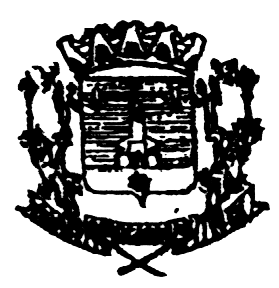 